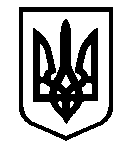 УКРАЇНАУПРАВЛІННЯ   ОСВІТИ САФ'ЯНІВСЬКОЇ СІЛЬСЬКОЇ РАДИ ІЗМАЇЛЬСЬКОГО РАЙОНУ ОДЕСЬКОЇ ОБЛАСТЇУТКОНОСІВСЬКИЙ ЗАКЛАД ЗАГАЛЬНОЇ СЕРЕДНЬОЇ ОСВІТИ                                                           НАКАЗ02.03.2022 р.                                                                                            	 № 75Про створення робочої групи для підготовки проекту річного плану роботи закладу на 2022/2023 н.р.Відповідно до Статуту закладу, з метою підготовки проекту плану роботи навчального закладу на 2022/2023 навчальний рік, з метою активізації діяльності педагогічних працівників та залучення їх до складання плану роботи навчального рокуН А К А З У Ю:Створити робочу групу для укладання річного плану роботи закладу на 2022/2023 н.р. (далі - робоча група)Затвердити склад робочої згідно списку:Кулава Г.С. – директор закладу Кулава М.П. – заступник директора з НВР, член робочої групи;Іовчу Д.Ф.  - заступник директора з НВР, член робочої групи;Делігіоз Г.Д. - заступник директора з ВР, член робочої групи;Кулава Г.Д. – заступник директора з господарської роботи, член робочої групи;Каракач Н.М. - педагог - організатор, член робочої групи;Аржинт К.С. - соціальний педагог, член робочої групи;Тудоран Д.Д. - практичний психолог, член робочої групи;Аржинт А.Г. - голова профкому, член робочої групи;Михайлова А.І. – медична сестра закладу, член робочої групи;Гергишан А.В. – бібліотекар закладу, член робочої групи; якоїПривести згідно з Інструкцією з ведення ділової документації розділи річного плану до структури Закону України «Про загальну середню освіту».Провести збір інформації для складання річного плану. Систематизувати та обробити дані педагогічного аналізу освітнього процесу у 2021/2022 н.р.	Термін - До 25.05.2022р.Підготувати матеріали і представити проект річного плану роботи на розгляд засідання педагогічної ради.Термін – до 01.06.2022р. Подати на перевірку та затвердження директору закладу.Термін - до 10.06.2022р.Робочій групі координувати свою роботу згідно плану:Підготовка аналітичних довідок щодо виконання плану роботи за минулий навчальний рік за розділами плану та відповідних пропозицій до плану роботи на наступний навчальний рік.Термін - До 25.05.2022р.Збирання та аналіз матеріалів із різних джерел інформації для плану роботи на наступний навчальний рік.Термін - До 01.06.2022р.Узагальнення пропозицій щодо змісту і структури плану роботи на наступний навчальний рік.Термін - До 01.06.2021р.Забезпечення складання проекту плану роботи закладуТермін - До 01.06.2022р.Обговорення й ухвалення першого варіанту плану роботи на засіданні наради при директорові. Забезпечення ознайомлення з планом роботи всіх учасників освітнього процесу та їх участі в його обговоренні (червень - серпень).Термін - До 05.06.2022р.Погодження плану на засіданні педагогічної радиТермін - серпень 2022р.Педагогу-організатору Каракач Н.М.  забезпечити висвітлення наказу на сайті закладу.Термін – до 25.05.2022р.Контроль за виконанням наказу залишаю за собою.Директор закладу			Ганна КУЛАВАЗ наказом ознайомлені: Кулава М.П.Іовчу Д.Ф.Делігіоз Г.Д.Каракач Н.М.Аржинт К.С.Тудоран Д.Д.Аржинт А.Г.Михайлова А.І.Кулава Г.Д.Гергишан А.В.